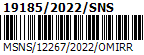  Dodavatel: IČO: 28977955, DIČ: CZ28977955Č.j.: MSNS/12267/2022/OMIRR   Na faktuře vždy uveďte číslo této objednávky		Objednávka č.: 93/22/02 Popis objednávky:  Termín dodání: 	30.9.2022Záruční lhůta:	60 měsícůObjednavatel: 	Město Světlá nad Sázavou, IČO: 00268321, DIČ: CZ00268321Fakturu zašlete na: 	Město Světlá nad Sázavou 			Světlá nad Sázavou, nám. Trčků z Lípy 18, PSČ 582 91			tel.: 569 496 611, fax: 569 456 549, e-mail: podatelna@svetlans.cz___________________________________________________________________________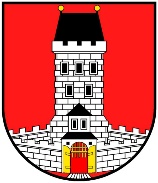 MĚSTO SVĚTLÁ NAD SÁZAVOUPSČ 582 91 SVĚTLÁ n. S.WANDEL CZECH s.r.o.Havlíčkova 408584 01 Ledeč nad SázavouPředmět objednávkyPředmět objednávkyPředmět objednávkyPředp.cena (Kč)Stavební úpravy prostoru na schodišti na terasu a úprava průvlaku na terase objektu kina (č.p. 506, Světlá nad Sázavou) dle přiloženého položkového rozpočtu DPH 21%Stavební úpravy prostoru na schodišti na terasu a úprava průvlaku na terase objektu kina (č.p. 506, Světlá nad Sázavou) dle přiloženého položkového rozpočtu DPH 21%Stavební úpravy prostoru na schodišti na terasu a úprava průvlaku na terase objektu kina (č.p. 506, Světlá nad Sázavou) dle přiloženého položkového rozpočtu DPH 21%174 453,8636 635,31Celkem s DPHCelkem s DPHCelkem s DPH211 089,17Převezme:Převezme: Dne:			1. 7. 2022Podpis objednavatele:Podpis objednavatele:Jana SatrapováJana Satrapová